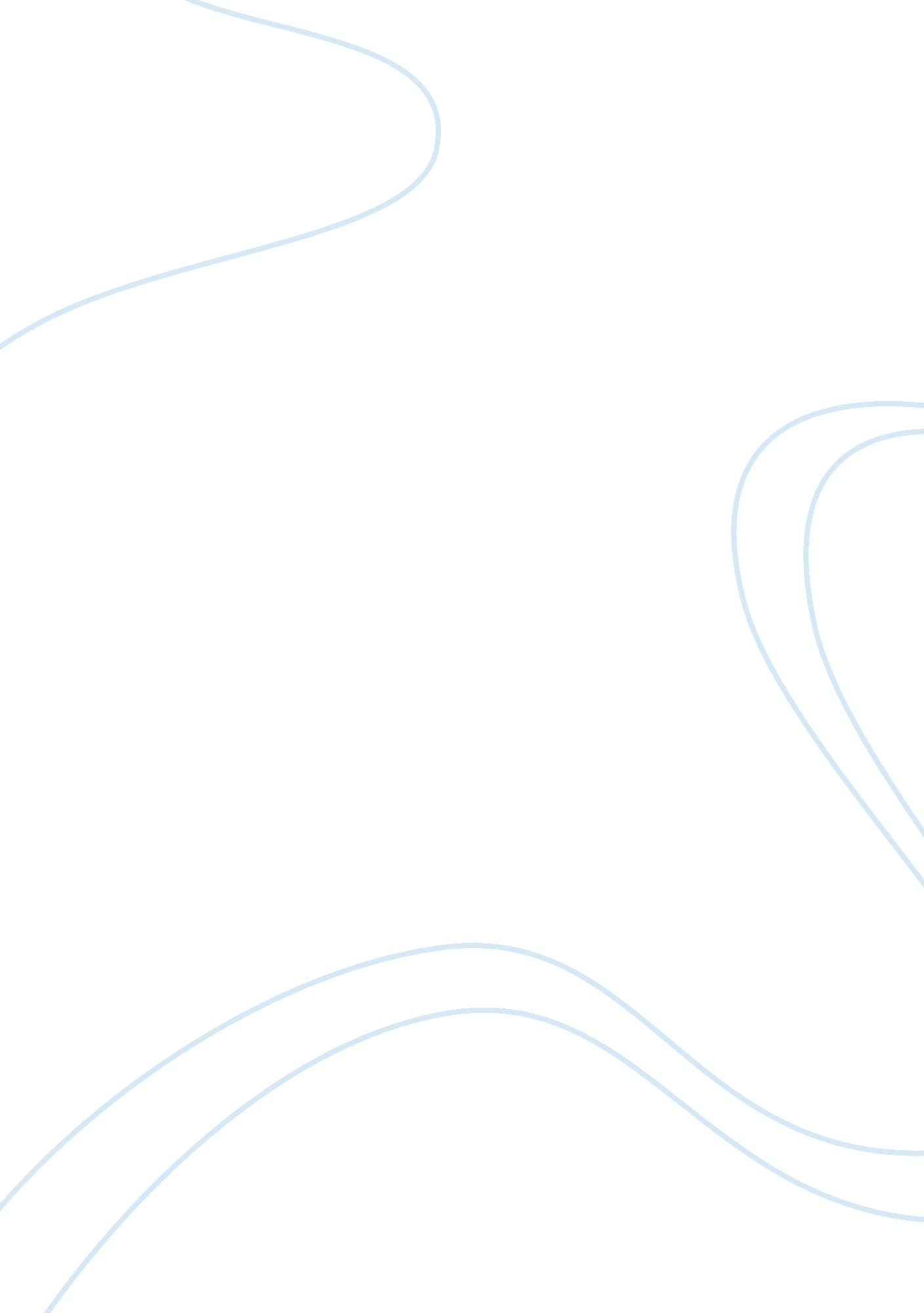 ReflectingLinguistics, English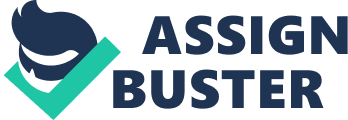 Abdulelah Bin Dakhil ESL 100 20/10/14 Reflection From my perspective, this homework is the easiest assignment that I have done in this so far. First, I had learned and wrote about this subject with another instructor before and he taught me the right thing. Although, I made some mistakes in the assignment, my instructor directed me toward the right answer and corrected me by giving clear explanation wherever I went wrong. That said, I am confident about its outcome. The clear explanations that the instructor gave have served to make me a better writer. 
I think my judgment was right for most students. However, some instructors may disagree with me because each person has his point of view. I tried to be fair as much as I could and I think I was fair indeed. That said, I feel very comfortable with my judgment, especially because I wrote both negative and positive sides of the story and clarified my views. I studied in Rochester, New York and in my country. The different learning institutions did not all face the same problem. All of the classes were comfortable and acceptable for students and instructors. There were other problems though. For example, some instructors were not teaching us properly. 
If this essay goes to the authorities of USM, they probably would do a survey to see results. The statistics they get would tell the truth whether or not the classrooms are acceptable for the students or not. 